Verzia 4.2, 04/2021<PRÍLOHA III> [For referral procedures]SÚHRN CHARAKTERISTICKÝCH VLASTNOSTÍ LIEKU,OZNAČENIE OBALU A PÍSOMNÁ INFORMÁCIA PRE POUŽÍVATEĽASÚHRN CHARAKTERISTICKÝCH VLASTNOSTÍ LIEKU<Tento liek je predmetom ďalšieho monitorovania. To umožní rýchle získanie nových informácií o bezpečnosti. Od zdravotníckych pracovníkov sa vyžaduje, aby hlásili akékoľvek podozrenia na nežiaduce reakcie. Informácie o tom, ako hlásiť nežiaduce reakcie, nájdete v časti 4.8.> [LEN pre lieky, ktoré sú predmetom ďalšieho monitorovania]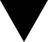 1.	NÁZOV LIEKU<{(Vymyslený) názov sila lieková forma}><{(Vymyslený) názov a súvisiace názvy (pozri Prílohu I) <sila> <lieková forma>}><[Pozri Prílohu I - má byť vyplnené národne]> [For referral procedures]2.	KVALITATÍVNE A KVANTITATÍVNE ZLOŽENIE<<Pomocná látka> <Pomocné látky> so známym účinkom><Úplný zoznam pomocných látok, pozri časť 6.1.><[Má byť vyplnené národne]> [For referral procedures, as appropriate]3.	LIEKOVÁ FORMA<[Má byť vyplnené národne]><Deliaca ryha iba pomáha rozlomiť tabletu, aby sa dala ľahšie prehltnúť a neslúži na rozdelenie na rovnaké dávky.><Deliaca ryha nie je určená na rozlomenie tablety.><Tableta sa môže rozdeliť na rovnaké dávky.>4.	KLINICKÉ ÚDAJE4.1	Terapeutické indikácie<Tento liek je určený len na diagnostické použitie.><{X} je indikovaný <dospelým> <novorodencom> <dojčatám> <deťom> <dospievajúcim> <vo veku {x až y}> <rokov> <mesiacov>.>4.2	Dávkovanie a spôsob podávaniaDávkovaniePediatrická populácia<<Bezpečnosť> <a> <účinnosť> {X} u detí vo veku {x až y} <mesiacov> <rokov> [alebo ktorékoľvek iné dôležité parametre napr. hmotnosť, pubertálny vek, pohlavie] <nebola> <neboli> <doteraz> <stanovená> <stanovené>.><K dispozícii nie sú žiadne údaje. <V súčasnosti dostupné údaje sú opísané v časti <4.8> <5.1> <5.2>, ale neumožňujú uviesť odporúčania na dávkovanie.><{X} sa nemá používať u detí vo veku {x až y} <rokov> <mesiacov> [alebo ktorékoľvek iné dôležité parametre napr. hmotnosť, pubertálny vek, pohlavie] vzhľadom na <bezpečnosť> <účinnosť>.><Použitie {X} sa netýka <pediatrickej populácie> <detí vo veku {x až y} <rokov> <mesiacov> [alebo ktorékoľvek iné dôležité parametre napr. hmotnosť, pubertálny vek, pohlavie] <pre indikáciu...>.><{X} je kontraindikovaný u detí vo veku {x až y} <rokov> <mesiacov> [alebo ktorékoľvek iné dôležité parametre napr. hmotnosť, pubertálny vek, pohlavie] <pre indikáciu...> (pozri časť 4.3).>Spôsob podávania<Opatrenia pred zaobchádzaním alebo podaním lieku><Pokyny na <rekonštitúciu> <riedenie> lieku pred podaním, pozri časť <6.6> <a> <12>.>4.3	Kontraindikácie<Precitlivenosť na <liečivo (liečivá)> alebo na ktorúkoľvek z pomocných látok uvedených v časti 6.1 <alebo {názov rezídua (rezíduí)}>.>4.4	Osobitné upozornenia a opatrenia pri používaní<SledovateľnosťAby sa zlepšila (do)sledovateľnosť biologického lieku, má sa zrozumiteľne zaznamenať názov a číslo šarže podaného lieku.><Pediatrická populácia>4.5	Liekové a iné interakcie<Neuskutočnili sa žiadne interakčné štúdie.><Pediatrická populácia><Interakčné štúdie sa uskutočnili len u dospelých.>4.6	Fertilita, gravidita a laktácia<Gravidita><Dojčenie><Fertilita>4.7	Ovplyvnenie schopnosti viesť vozidlá a obsluhovať stroje<{Vymyslený názov} <nemá žiadny alebo má zanedbateľný vplyv> <má malý vplyv> <má mierny vplyv> <má veľký vplyv> na schopnosť viesť vozidlá a obsluhovať stroje.><Netýka sa.>4.8	Nežiaduce účinky<Pediatrická populácia>Hlásenie podozrení na nežiaduce reakcieHlásenie podozrení na nežiaduce reakcie po registrácii lieku je dôležité. Umožňuje priebežné monitorovanie pomeru prínosu a rizika lieku. Od zdravotníckych pracovníkov sa vyžaduje, aby hlásili akékoľvek podozrenia na nežiaduce reakcie na národné centrum hlásenia uvedené v Prílohe V.*[*Pre tlačené verzie materiálov a národné preklady:Pre procedúry vzájomného uznávania (MRP) a decentralizované procedúry (DCP): Aktuálne platné podrobné informácie národného centra hlásenia (uvedené v Prílohe V) pre dotknutý členský štát (dotknuté členské štáty) majú byť uvedené v tlačených verziách a môžu byť tiež uvedené v publikovaných alebo nepublikovaných elektronických národných prekladoch. Tlačené verzie materiálov nemajú zahŕňať odkaz na Prílohu V. Môžu byť tiež potrebné jazykové úpravy v závislosti od pravidiel pravopisu použitého jazyka.Pre referralové procedúry: Informácie nájdete v usmernení v anotovanej verzii QRD templátu pre centralizované procedúry.4.9	Predávkovanie<Pediatrická populácia>5.	FARMAKOLOGICKÉ VLASTNOSTI5.1	Farmakodynamické vlastnostiFarmakoterapeutická skupina: {skupina}, ATC kód: <{kód}> <zatiaľ nepridelený><{(Vymyslený) názov} je podobný biologický liek. Podrobné informácie sú dostupné na internetovej stránke {názov členského štátu/názov národnej agentúry}><Mechanizmus účinku><Farmakodynamické účinky><Klinická účinnosť a bezpečnosť><Pediatrická populácia><Európska agentúra pre lieky udelila výnimku z povinnosti predložiť výsledky štúdií s (so) <{(vymyslený) názov lieku}> [alebo pre generiká: <referenčný liek obsahujúci {názov liečiva (liečiv)}>] vo všetkých podskupinách pediatrickej populácie {v súlade so schváleným výskumným pediatrickým plánom (PIP) pre schválenú indikáciu} (informácie o použití v pediatrickej populácii, pozri časť 4.2).><Európska agentúra pre lieky udelila odklad z povinnosti predložiť výsledky štúdií s (so) <{(vymyslený) názov lieku}> [alebo pre generiká: <referenčný liek obsahujúci {názov liečiva (liečiv)}>] v jednej alebo vo viacerých podskupinách pediatrickej populácie {v súlade so schváleným výskumným pediatrickým plánom (PIP) pre schválenú indikáciu} (informácie o použití v pediatrickej populácii, pozri časť 4.2).><Tento liek bol registrovaný za tzv. mimoriadnych okolností.To znamená, že <pre zriedkavosť výskytu ochorenia> <z vedeckých dôvodov> <z etických dôvodov> nebolo možné získať všetky informácie o tomto lieku.{Názov členského štátu/názov národnej agentúry} každý rok posúdi nové dostupné informácie o tomto lieku a tento súhrn charakteristických vlastností lieku bude podľa potreby aktualizovať.><Referenčný liek obsahujúci {názov liečiva (liečiv)} bol registrovaný za tzv. mimoriadnych okolností. To znamená, že <pre zriedkavosť výskytu ochorenia> <z vedeckých dôvodov> <z etických dôvodov> nebolo možné získať všetky informácie o referenčnom lieku.{Názov členského štátu/názov národnej agentúry} každý rok posúdi nové dostupné informácie a tento súhrn charakteristických vlastností lieku bude podľa potreby aktualizovať v súlade so súhrnom charakteristických vlastností referenčného lieku.>5.2	Farmakokinetické vlastnosti<Absorpcia><Distribúcia><Biotransformácia><Eliminácia><Linearita/nelinearita><Farmakokinetický/farmakodynamický vzťah>5.3	Predklinické údaje o bezpečnosti<Predklinické údaje získané na základe obvyklých farmakologických štúdií bezpečnosti, toxicity po opakovanom podávaní, genotoxicity, karcinogénneho potenciálu, reprodukčnej toxicity a vývinu neodhalili žiadne osobitné riziko pre ľudí.><Účinky v predklinických štúdiách sa pozorovali iba pri expozíciách považovaných za dostatočne vyššie, ako je maximálna expozícia u ľudí, čo poukazuje na malý význam týchto zistení pre klinické použitie.><Nežiaduce reakcie, ktoré neboli pozorované v klinických štúdiách, ale boli pozorované u zvierat pri expozíciách podobných klinickým a s možným významom pre klinické použitie, boli tieto:><Hodnotenie environmentálneho rizika (ERA)>6.	FARMACEUTICKÉ INFORMÁCIE6.1	Zoznam pomocných látok<Žiadne.><[Má byť vyplnené národne]> [For referral procedures, as appropriate]6.2	Inkompatibility<Neaplikovateľné.><Nevykonali sa žiadne štúdie kompatibility, preto sa tento liek nesmie miešať s inými liekmi.><Tento liek sa nesmie miešať s inými liekmi okrem tých, ktoré sú uvedené v časti <6.6> <a> <12>.><[Má byť vyplnené národne]> [For referral procedures, as appropriate]6.3	Čas použiteľnosti<...> <6 mesiacov> <...> <1 rok> <18 mesiacov> <2 roky> <30 mesiacov> <3 roky> <...><[Má byť vyplnené národne]> [For referral procedures, as appropriate]6.4	Špeciálne upozornenia na uchovávanie<Podmienky na uchovávanie po <rekonštitúcii> <riedení> <prvom otvorení> lieku, pozri časť 6.3.><[Má byť vyplnené národne]> [For referral procedures, as appropriate]6.5	Druh obalu a obsah balenia <Na trh nemusia byť uvedené všetky veľkosti balenia.><[Má byť vyplnené národne]> [For referral procedures, as appropriate]6.6	Špeciálne opatrenia na likvidáciu <a iné zaobchádzanie s liekom><Použitie v pediatrickej populácii><Žiadne zvláštne požiadavky <na likvidáciu>.><Všetok nepoužitý liek alebo odpad vzniknutý z lieku sa má zlikvidovať v súlade s národnými požiadavkami.>7.	DRŽITEĽ ROZHODNUTIA O REGISTRÁCII<[Má byť vyplnené národne]><[Pozri Prílohu I - má byť vyplnené národne]> [For referral procedures]{Názov a adresa}<{tel.}><{fax}><{e-mail}>8.	REGISTRAČNÉ <ČÍSLO> <ČÍSLA><[Má byť vyplnené národne]>9.	DÁTUM PRVEJ REGISTRÁCIE/PREDĹŽENIA REGISTRÁCIE<Dátum prvej registrácie: {DD. mesiac RRRR}><Dátum posledného predĺženia registrácie: {DD. mesiac RRRR}><[Má byť vyplnené národne]>10.	DÁTUM REVÍZIE TEXTU<{MM/RRRR}><{DD/MM/RRRR}><{DD. mesiac RRRR}><[Má byť vyplnené národne]><11.	DOZIMETRIA> <12.	POKYNY NA PRÍPRAVU RÁDIOFARMÁK><Všetok nepoužitý liek alebo odpad vzniknutý z lieku sa má zlikvidovať v súlade s národnými požiadavkami.><Podrobné informácie o tomto lieku sú dostupné na internetovej stránke {názov členského štátu/názov národnej agentúry (www.sukl.sk)}>OZNAČENIE OBALU<{(Vymyslený) názov sila lieková forma}><{(Vymyslený) názov a súvisiace názvy (pozri Prílohu I) <sila> <lieková forma>}><[Pozri Prílohu I - má byť vyplnené národne]> [For referral procedures]{<liečivo (liečivá)>}<[Má byť vyplnené národne]> [For referral procedures, as appropriate]<[Má byť vyplnené národne]> [For referral procedures, as appropriate]Pred použitím si prečítajte písomnú informáciu pre používateľa.Uchovávajte mimo dohľadu a dosahu detí.<[Má byť vyplnené národne]> [For referral procedures, as appropriate]<[Má byť vyplnené národne]><[Pozri Prílohu I - má byť vyplnené národne]> [For referral procedures]{Názov a adresa}<{tel.}><{fax}><{e-mail}><[Má byť vyplnené národne]><[Má byť vyplnené národne]><[Má byť vyplnené národne]> [For referral procedures]<Zdôvodnenie neuvádzať informáciu v Braillovom písme sa akceptuje.><[Má byť vyplnené národne]> [For referral procedures]17.	ŠPECIFICKÝ IDENTIFIKÁTOR – DVOJROZMERNÝ ČIAROVÝ KÓD<Dvojrozmerný čiarový kód so špecifickým identifikátorom.><Neaplikovateľné.>18.	ŠPECIFICKÝ IDENTIFIKÁTOR  – ÚDAJE ČITATEĽNÉ ĽUDSKÝM OKOM<PC {číslo} [kód lieku]SN {číslo} [sériové číslo]NN {číslo} [národné číslo úhrady alebo iné národné číslo identifikujúce liek]<Neaplikovateľné.>{(Vymyslený) názov sila lieková forma}<{(Vymyslený) názov a súvisiace názvy (pozri Prílohu I) <sila> <lieková forma>}><[Pozri Prílohu I - má byť vyplnené národne]> [For referral procedures]{<liečivo (liečivá)>}<[Má byť vyplnené národne]><[Pozri Prílohu I - má byť vyplnené národne]> [For referral procedures]{Názov}{(Vymyslený) názov sila lieková forma}<{(Vymyslený) názov a súvisiace názvy (pozri Prílohu I) <sila> <lieková forma>}><[Pozri Prílohu I - má byť vyplnené národne]> [For referral procedures]{<liečivo (liečivá)>}{Cesta podávania}<[Má byť vyplnené národne]> [For referral procedures, as appropriate]PÍSOMNÁ INFORMÁCIA PRE POUŽÍVATEĽAPísomná informácia pre <používateľa> <používateľku><{(Vymyslený) názov sila lieková forma}><{(Vymyslený) názov a súvisiace názvy (pozri Prílohu I) <sila> <lieková forma>}><[Pozri Prílohu I - má byť vyplnené národne]> [For referral procedures]{<liečivo (liečivá)>}<Tento liek je predmetom ďalšieho monitorovania. To umožní rýchle získanie nových informácií o bezpečnosti. Môžete prispieť tým, že nahlásite akékoľvek vedľajšie účinky, ak sa u vás vyskytnú. Informácie o tom, ako hlásiť vedľajšie účinky, nájdete na konci časti 4.> [LEN pre lieky, ktoré sú predmetom ďalšieho monitorovania]<Pozorne si prečítajte celú písomnú informáciu predtým, ako začnete <užívať> <používať> tento liek, pretože obsahuje pre vás dôležité informácie.Túto písomnú informáciu si uschovajte. Možno bude potrebné, aby ste si ju znovu prečítali.Ak máte akékoľvek ďalšie otázky, obráťte sa na svojho <lekára> <,> <alebo> <lekárnika> <alebo zdravotnú sestru>.<-	Tento liek bol predpísaný iba vám. Nedávajte ho nikomu inému. Môže mu uškodiť, dokonca aj vtedy, ak má rovnaké prejavy ochorenia ako vy.>-	Ak sa u vás vyskytne akýkoľvek vedľajší účinok, obráťte sa na svojho <lekára> <,> <alebo> <lekárnika> <alebo zdravotnú sestru>. To sa týka aj akýchkoľvek vedľajších účinkov, ktoré nie sú uvedené v tejto písomnej informácii. Pozri časť 4.><Pozorne si prečítajte celú písomnú informáciu predtým, ako začnete <užívať> <používať> tento liek, pretože obsahuje pre vás dôležité informácie.Vždy <užívajte> <používajte> tento liek presne tak, ako je to uvedené v tejto písomnej informácii alebo ako vám povedal váš <lekár> <,> <alebo> <lekárnik> <alebo zdravotná sestra>.Túto písomnú informáciu si uschovajte. Možno bude potrebné, aby ste si ju znovu prečítali.Ak potrebujete ďalšie informácie alebo radu, obráťte sa na svojho lekárnika.-	Ak sa u vás vyskytne akýkoľvek vedľajší účinok, obráťte sa na svojho <lekára> <,> <alebo> <lekárnika> <alebo zdravotnú sestru>. To sa týka aj akýchkoľvek vedľajších účinkov, ktoré nie sú uvedené v tejto písomnej informácii. Pozri časť 4.Ak sa <do {počet} dní> nebudete cítiť lepšie alebo sa budete cítiť horšie, musíte sa obrátiť na lekára.><[Má byť vyplnené národne]>V tejto písomnej informácii sa dozviete:1.	Čo je X a na čo sa používa2.	Čo potrebujete vedieť predtým, ako <užijete> <použijete> X3.	Ako <užívať> <používať> X4.	Možné vedľajšie účinky5.	Ako uchovávať X6.	Obsah balenia a ďalšie informácie1.	Čo je X a na čo sa používa<Ak sa <do {počet} dní> nebudete cítiť lepšie alebo sa budete cítiť horšie, musíte sa obrátiť na lekára.>2.	Čo potrebujete vedieť predtým, ako <užijete> <použijete> X<Neužívajte> <Nepoužívajte> X-	<ak ste alergický na {<liečivo (liečivá)>} alebo na ktorúkoľvek z ďalších zložiek tohto lieku (uvedených v časti 6).>Upozornenia a opatreniaPredtým, ako začnete <užívať> <používať> X, obráťte sa na svojho lekára <alebo> <,> <lekárnika> <alebo zdravotnú sestru>.Deti <a dospievajúci>Iné lieky a X<Ak teraz <užívate> <používate> alebo ste v poslednom čase <užívali> <používali>, či práve budete <užívať> <používať> ďalšie lieky, povedzte to svojmu <lekárovi> <alebo> <lekárnikovi>.>X a <jedlo> <a> <,> <nápoje> <a> <alkohol>Tehotenstvo <a> <,> dojčenie <a plodnosť><Ak ste tehotná alebo dojčíte, ak si myslíte, že ste tehotná alebo ak plánujete otehotnieť, poraďte sa so svojím <lekárom> <alebo> <lekárnikom> predtým, ako začnete užívať tento liek.>Vedenie vozidiel a obsluha strojov<X obsahuje {názov pomocnej látky(pomocných látok)}><[Má byť vyplnené národne]> [For referral procedures, as appropriate]3.	Ako <užívať> <používať> X<Vždy <užívajte> <používajte> tento liek presne tak, ako vám povedal váš <lekár> <,> <alebo> <lekárnik>. Ak si nie ste niečím istý, overte si to u svojho <lekára> <alebo> <lekárnika>.><Odporúčaná dávka je...><Vždy <užívajte> <používajte> tento liek presne tak, ako je to uvedené v tejto písomnej informácii alebo ako vám povedal váš <lekár> <,> <alebo> <lekárnik> <alebo vaša zdravotná sestra>.> Ak si nie ste niečím istý, overte si to u svojho <lekára> <,> <alebo> <lekárnika> <alebo zdravotnej sestry>.<Odporúčaná dávka je...><Použitie u detí <a dospievajúcich>><Deliaca ryha iba pomáha rozlomiť tabletu, aby sa dala ľahšie prehltnúť.><Tableta sa môže rozdeliť na rovnaké dávky.><Deliaca ryha nie je určená na rozlomenie tablety.><Ak <užijete> <použijete> viac X, ako máte><Ak zabudnete <užiť> <použiť> X><<Neužívajte> <Nepoužívajte> dvojnásobnú dávku, aby ste nahradili vynechanú <tabletu> <dávku> <…>.><Ak prestanete <užívať> <používať> X><Ak máte akékoľvek ďalšie otázky týkajúce sa použitia tohto lieku, opýtajte sa svojho <lekára> <,> <alebo> <lekárnika> <alebo zdravotnej sestry>.>4.	Možné vedľajšie účinkyTak ako všetky lieky, aj tento liek môže spôsobovať vedľajšie účinky, hoci sa neprejavia u každého.<Ďalšie vedľajšie účinky u detí <a dospievajúcich>>Hlásenie vedľajších účinkovAk sa u vás vyskytne akýkoľvek vedľajší účinok, obráťte sa na svojho <lekára> <,> <alebo> <lekárnika> <alebo zdravotnú sestru>. To sa týka aj akýchkoľvek vedľajších účinkov, ktoré nie sú uvedené v tejto písomnej informácii. Vedľajšie účinky môžete hlásiť aj priamo na národné centrum hlásenia uvedené v Prílohe V.* Hlásením vedľajších účinkov môžete prispieť k získaniu ďalších informácií o bezpečnosti tohto lieku.[*Pre tlačené verzie materiálov a národné preklady:Pre procedúry vzájomného uznávania (MRP) a decentralizované procedúry (DCP): Aktuálne platné podrobné informácie národného centra hlásenia (uvedené v Prílohe V) pre dotknutý členský štát (dotknuté členské štáty) majú byť uvedené v tlačených verziách a môžu byť tiež uvedené v publikovaných alebo nepublikovaných elektronických národných prekladoch. Tlačené verzie materiálov nemajú zahŕňať odkaz na Prílohu V. Môžu byť tiež potrebné jazykové úpravy v závislosti od pravidiel pravopisu použitého jazyka.Pre referralové procedúry: Informácie nájdete v usmernení v anotovanej verzii QRD templátu pre centralizované procedúry.5.	Ako uchovávať X<[Má byť vyplnené národne]> [For referral procedures, as appropriate]Tento liek uchovávajte mimo dohľadu a dosahu detí.<<Neužívajte> <Nepoužívajte> tento liek po dátume exspirácie, ktorý je uvedený na <označení obalu> <škatuli (škatuľke)> <fľaši (fľaške) (fľaštičke)> <...> <po {skratka používaná pre dátum exspirácie}.> <Dátum exspirácie sa vzťahuje na posledný deň v danom mesiaci>.<<Neužívajte> <Nepoužívajte> tento liek, ak spozorujete {opis viditeľných znakov poškodenia lieku}.><Nelikvidujte lieky odpadovou vodou <alebo domovým odpadom>. Nepoužitý liek vráťte do lekárne. Tieto opatrenia pomôžu chrániť životné prostredie.>6.	Obsah balenia a ďalšie informácieČo X obsahuje-	Liečivo je <Liečivá sú>...-	Ďalšia <zložka> <Ďalšie <zložky>> <<pomocná látka <pomocné látky>>> je <sú> ...<[Má byť vyplnené národne]> [For referral procedures, as appropriate]Ako vyzerá X a obsah balenia<[Má byť vyplnené národne]> [For referral procedures, as appropriate]Držiteľ rozhodnutia o registrácii a výrobca<[Má byť vyplnené národne]><[Pozri Prílohu I - má byť vyplnené národne]> [For referral procedures]{Názov a adresa}<{tel.}><{fax}><{e-mail}><Liek je schválený v členských štátoch Európskeho hospodárskeho priestoru <a v Spojenom kráľovstve (Severnom Írsku)>  pod nasledovnými názvami:><{Názov členského štátu}> <{Názov lieku}><{Názov členského štátu}> <{Názov lieku}>< Spojené kráľovstvo (Severné Írsko)> <{Názov lieku }><[Pozri Prílohu I - má byť vyplnené národne]> [For referral procedures, as appropriate]Táto písomná informácia bola naposledy aktualizovaná v <{MM/RRRR}> <{mesiac RRRR}>.<[Má byť vyplnené národne]><Tento liek bol registrovaný za tzv. mimoriadnych okolností.To znamená, že <pre zriedkavosť výskytu tohto ochorenia> <z vedeckých dôvodov> <z etických dôvodov> nebolo možné získať všetky informácie o tomto lieku.{Názov členského štátu/agentúry} každý rok posúdi nové informácie o tomto lieku a túto písomnú informáciu bude podľa potreby aktualizovať.><X obsahuje rovnaké liečivo a účinkuje rovnakým spôsobom ako tzv. referenčný liek, ktorý už je registrovaný v EÚ. Referenčný liek pre X bol registrovaný za tzv. mimoriadnych okolností. To znamená, že <pre zriedkavosť výskytu ochorenia> <z vedeckých dôvodov> <z etických dôvodov> nebolo možné získať všetky informácie o referenčnom lieku.{Názov členského štátu/agentúry} každý rok posúdi nové informácie o referenčnom lieku a akékoľvek aktualizácie týkajúce sa referenčného lieku budú podľa potreby tiež zahrnuté do informácií pre X, napríklad do tejto písomnej informácie.><Ďalšie zdroje informácií><Podrobné informácie o tomto lieku sú dostupné na internetovej stránke {názov členského štátu/agentúry (www.sukl.sk)}><-----------------------------------------------------------------------------------------------------------------------------><Nasledujúca informácia je určená len pre zdravotníckych pracovníkov:>ÚDAJE, KTORÉ MAJÚ BYŤ UVEDENÉ NA <VONKAJŠOM OBALE> <A> <VNÚTORNOM OBALE>{DRUH/TYP}1.	NÁZOV LIEKU2.	LIEČIVO (LIEČIVÁ)3.	ZOZNAM POMOCNÝCH LÁTOK4.	LIEKOVÁ FORMA A OBSAH5.	SPÔSOB A CESTA (CESTY) PODÁVANIA6.	ŠPECIÁLNE UPOZORNENIE, ŽE LIEK SA MUSÍ UCHOVÁVAŤ MIMO DOHĽADU A DOSAHU DETÍ7.	INÉ ŠPECIÁLNE UPOZORNENIE (UPOZORNENIA), AK JE TO POTREBNÉ8.	DÁTUM EXSPIRÁCIE9.	ŠPECIÁLNE PODMIENKY NA UCHOVÁVANIE10.	ŠPECIÁLNE UPOZORNENIA NA LIKVIDÁCIU NEPOUŽITÝCH LIEKOV ALEBO ODPADOV Z NICH VZNIKNUTÝCH, AK JE TO VHODNÉ11.	NÁZOV A ADRESA DRŽITEĽA ROZHODNUTIA O REGISTRÁCII12.	REGISTRAČNÉ ČÍSLO (ČÍSLA)13.	ČÍSLO VÝROBNEJ ŠARŽE14.	ZATRIEDENIE LIEKU PODĽA SPÔSOBU VÝDAJA15.	POKYNY NA POUŽITIE16.	INFORMÁCIE V BRAILLOVOM PÍSMEMINIMÁLNE ÚDAJE, KTORÉ MAJÚ BYŤ UVEDENÉ NA BLISTROCH ALEBO STRIPOCH{DRUH/TYP}1.	NÁZOV LIEKU2.	NÁZOV DRŽITEĽA ROZHODNUTIA O REGISTRÁCII3.	DÁTUM EXSPIRÁCIE4.	ČÍSLO VÝROBNEJ ŠARŽE5.	INÉMINIMÁLNE ÚDAJE, KTORÉ MAJÚ BYŤ UVEDENÉ NA MALOM VNÚTORNOM OBALE{DRUH/TYP}1.	NÁZOV LIEKU A CESTA (CESTY) PODÁVANIA2.	SPÔSOB PODÁVANIA3.	DÁTUM EXSPIRÁCIE4.	ČÍSLO VÝROBNEJ ŠARŽE5.	OBSAH V HMOTNOSTNÝCH, OBJEMOVÝCH ALEBO V KUSOVÝCH JEDNOTKÁCH6.	INÉ